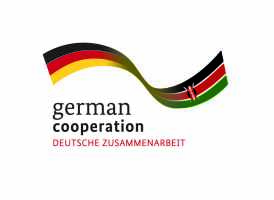 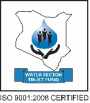 WATER SECTOR TRUST FUNDUp-Scaling of Basic Sanitation for the Urban Poor (UBSUP)OutlineThe developed training programme on sanitation as a business is a two hours session on needed skills, potential opportunities and concrete implementation of businesses dealing with sanitation service delivery. It has been developed for the Up-Scaling of Basic Sanitation for the Urban Poor (UBUSP) programme. ImplementationThe proposed training programme can be incorporated into a larger training on UBSUP in general as well as can work as a stand-alone session. One could even imagine that the County Resident Monitor (CRM) from Water Sector Trust Fund (WSTF) which are supporting the implementation of UBSUP projects on the ground, regularly run this training session within the course of the project implementation. As soon as the UBSUP project reaches momentum, sanitation service deliverer (e.g. sanitation teams) will be needed. In order to be able to safe on time and costs, a localized training session (even in low-income areas) can be implemented. Ideally, each CRM would be equipped with micro-projectors and an USB memory stick. Both items would allow them to literally run the training anywhere. The training program foresees some small presentations (which could be done as well with any IT equipment and just with some printouts) and a lot of interactive sessions. The PowerPoint presentation on the Sanitation Team Business Model, which is part of the overall sanitation team training, can be used as guidance.Prepared by the UBSUP Team, April 2015
Version 2.0Last Update: August 2017Implementation of a Training Programme on Sanitation as a Business